Ortak Eğitim Başarı Değerlendirme Formu [Gizlidir]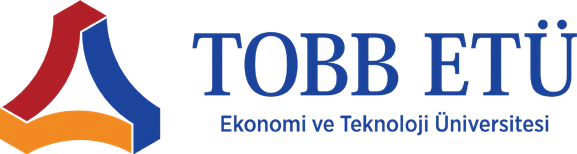 1. ÖĞRENCİ BİLGİLERİ1. ÖĞRENCİ BİLGİLERİ1. ÖĞRENCİ BİLGİLERİ1. ÖĞRENCİ BİLGİLERİAdıSoyadıBölümüÖğrenci Numarası2. ORTAK EĞİTİM KURUM/ŞİRKET BİLGİLERİÖğrenci ortak eğitim süresince birden fazla birim/bölümde çalıştıysa her bir çalıştığı birim/bölümdeki amiri bu formu ayrı ayrı dolduracaktır2. ORTAK EĞİTİM KURUM/ŞİRKET BİLGİLERİÖğrenci ortak eğitim süresince birden fazla birim/bölümde çalıştıysa her bir çalıştığı birim/bölümdeki amiri bu formu ayrı ayrı dolduracaktırKurum/Şirket AdıKurum/Şirket AdresiÖğrencinin Çalıştığı BölümÖğrencinin Çalıştığı İşin Tanımı3. ÖĞRENCİ ORTAK EĞİTİM BİLGİLERİ3. ÖĞRENCİ ORTAK EĞİTİM BİLGİLERİ3. ÖĞRENCİ ORTAK EĞİTİM BİLGİLERİ3. ÖĞRENCİ ORTAK EĞİTİM BİLGİLERİ3. ÖĞRENCİ ORTAK EĞİTİM BİLGİLERİÖğretim Yılı20 ... – 20 ...DönemGüz	Bahar	YazGüz	Bahar	YazBaşlangıç TarihiBitiş TarihiOrtak Eğitim Süresi (Gün)Ortak Eğitim Süresi (Gün)Öğrencinin Devamsızlığı (Gün)Öğrencinin izinli olduğu günler dahil... / ... / 20 ...... / ... / 20 ...4. ÖĞRENCİNİN BAŞARISI4. ÖĞRENCİNİN BAŞARISI4. ÖĞRENCİNİN BAŞARISI4. ÖĞRENCİNİN BAŞARISI4. ÖĞRENCİNİN BAŞARISI4. ÖĞRENCİNİN BAŞARISI4. ÖĞRENCİNİN BAŞARISIAşağıdaki yorumlara katılıp katılmadığınızı belirtinKesinlikle KatılıyorumKatılıyorumBiraz KatılıyorumBiraz KatılmıyorumKatılmıyorumKesinlikle KatılmıyorumÖğrencinin bilgisi yeterli düzeydeydiİşyerinin çalışma saatlerine uyduKendisine verilen görevleri zamanında tamamladıKendisine verilen görevleri istenen kalitede gerçekleştirdiÖğrencinin davranışı ve işe ilgisi iyiydiİşyerindeki üstleri ile başarılı olarak çalıştıÇalışma arkadaşları ile iletişimi istenilen düzeydeÖğrencinin işyerine katkısı iyiydi5. ÖĞRENCİNİN GENEL DEĞERLENDİRMESİ5. ÖĞRENCİNİN GENEL DEĞERLENDİRMESİÖğrencinin genel başarısını nasıl değerlendirirsiniz?AA	BB	CC	DD	FF (Başarısız)Öğrenciyi yeniden Ortak Eğitime almak ister misiniz?Evet	HayırÖğrencinin dikkate değer bir başarısı oldu mu (buluş, öneri, patent vb.)?	Evet Lütfen aşağıdaki alanda açıklayın	HayırÖğrenciyi mezun olduktan sonra işe almayı düşünür müsünüz? İsteğe bağlı olarak doldurulacaktır.Öğrenciyle ya da TOBB ETÜ ortak eğitim programıyla ilgili eklemek istediğiniz görüşlerinizi lütfen bu alanda belirtin.Gerekli gördüğünüzde bu forma ek olarak ayrıca kağıt kullanabilirsiniz.Öğrenciyle ya da TOBB ETÜ ortak eğitim programıyla ilgili eklemek istediğiniz görüşlerinizi lütfen bu alanda belirtin.Gerekli gördüğünüzde bu forma ek olarak ayrıca kağıt kullanabilirsiniz.6. İŞYERİ ORTAK EĞİTİM AMİRİ ONAYI Bu formun iki adet doldurulup imzalanması, bir adedinin kurum/firmanızda kalacak şekilde saklanması, diğerinin TOBB ETÜ Bilgi Yönetim Sistemine yüklenmesi rica olunur.6. İŞYERİ ORTAK EĞİTİM AMİRİ ONAYI Bu formun iki adet doldurulup imzalanması, bir adedinin kurum/firmanızda kalacak şekilde saklanması, diğerinin TOBB ETÜ Bilgi Yönetim Sistemine yüklenmesi rica olunur.6. İŞYERİ ORTAK EĞİTİM AMİRİ ONAYI Bu formun iki adet doldurulup imzalanması, bir adedinin kurum/firmanızda kalacak şekilde saklanması, diğerinin TOBB ETÜ Bilgi Yönetim Sistemine yüklenmesi rica olunur.6. İŞYERİ ORTAK EĞİTİM AMİRİ ONAYI Bu formun iki adet doldurulup imzalanması, bir adedinin kurum/firmanızda kalacak şekilde saklanması, diğerinin TOBB ETÜ Bilgi Yönetim Sistemine yüklenmesi rica olunur.Adı, SoyadıTarihİmza/MühürUnvanı/Konumu... / ... / 20 ...E-posta adresi... / ... / 20 ...Telefonu... / ... / 20 ...